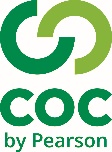 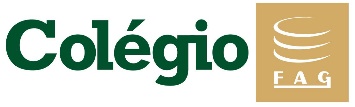 1-Assista o filme “ O castelo no céu”. Se você fosse contratado para ilustrar o pôster do filme “O castelo no céu”, o que você desenharia? Abuse da criatividade e use muitas cores: